Anis Don Demina- Underbarn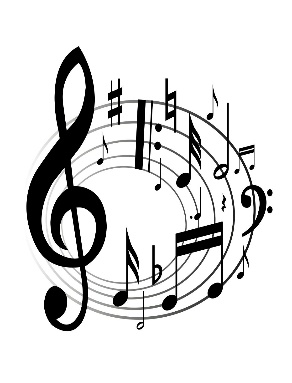 Jao, Jag är inget underbarn
Jag tror knappt jag har talang
Jag ba jobbar mest av alla
Och gör alltid allt jag kan
Ironiskt att man offrar sömn för att jaga drömmar
Har aldrig haft ett 9 till 5 det är bara att glömma
Offrade allt och det här allt mitt gall
Se mig på topp se mig på fall
Så mycket kärlek i livet
Jag tagit förgivet är nu livet som gjort mig kall
Som jag sulat in i väggen du kan se mig på tapeten
Men jag reser mig igen och tillbaka till verklighetenKommer alltid slita till sista dan
Jag är inget Underbarn
Du kan falla ner jag har blivit van reser mig alltid igen
Kommer alltid slita till sista dan
Jag är inget Underbarn
U-u-n-nderbarn
Jag kommer aldrig ge upp
Jag var jagad av kronofogden
Duckade breven på borden
Så jag reste runt jorden
Och ignorerade situationen
Tror vi alla någon gång vart i samma sits
Man vill va Toni Montana men Life is a bitch
Vi kämpar på till solen gått upp
Att hamna här kunde vi aldrig trott
När hela världen tvekade och avundsjukan ekade
Kommer alltid slita till sista dan
Jag är inget Underbarn
Du kan falla ner jag har blivit van reser mig alltid igen
Kommer alltid slita till sista dan
Jag är inget Underbarn
U-u-n-nderbarn
Jag kommer aldrig ge upp
U-un-underbarn
Jag kommer aldrig ge upp
Jag har varit på botten förr
Vet hur man klarar sig
Knackat på varje dörr shit vad dem hatar mig
Har varit på botten förr
Ibland kan jag sakna dig
Jag sparkar ner varje dörr
Jag sparkar ner ALLT1-2 å 1-2-3 KÖRKommer alltid slita till sista dan
Jag är inget Underbarn
Du kan falla ner jag har blivit van reser mig alltid igen
Kommer alltid slita till sista dan
Jag är inget Underbarn
U-u-n-nderbarn
Jag kommer aldrig ge upp
U-u-n-nderbarnJag kommer aldrig ge uppU-u-n-nderbarnU-u-n-nderbarn
Jag kommer aldrig ge upp